

Taotlusvorm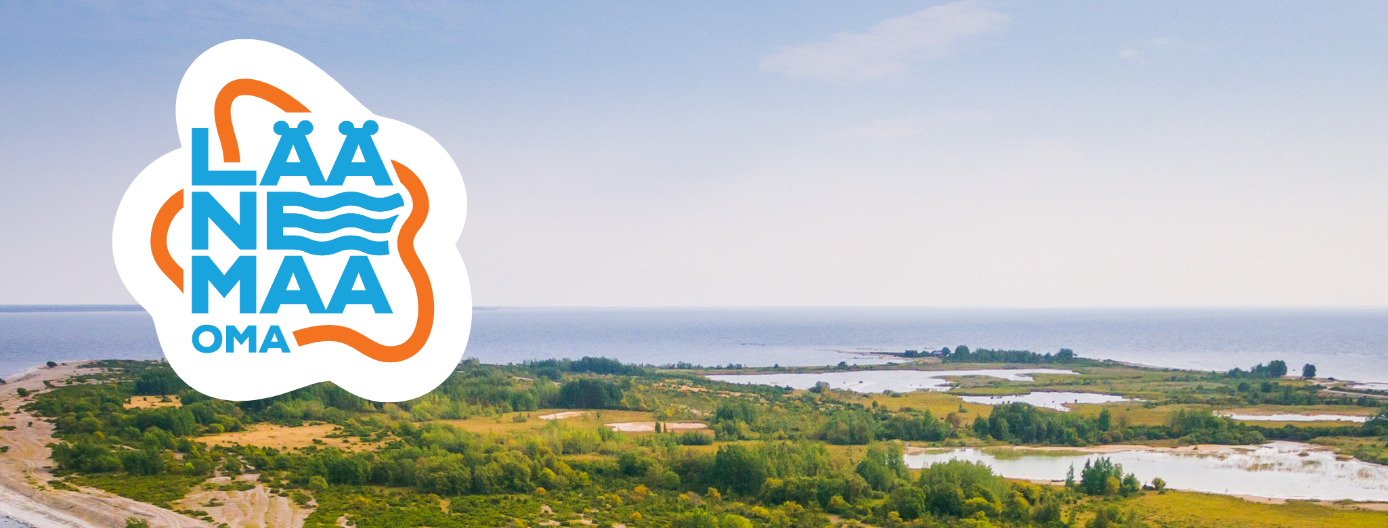 „Läänemaa OMA” piirkonnamärgise taotlemiseks tootele või teenuseleTootja/teenusepakkuja andmed	Taotleja juriidiline nimi:……………………………………………………………………………………Registrikood:……………………………………………………………………………………………….. Teavitatud või tunnustatud toidukäitleja tunnistuse number (täidab toidutootele märgist taotlev ettevõte): ………………………………………….

Tegevusvaldkond:……………………………………………… 
Ettevõtte info avaldamiseks Läänemaa OMA märgise Facebook’is/kodulehel (pikkusega u 1000 tähemärki): ………………………………………………………………………………………………………………………………………………………………………………………………………………………………………………………………………………………………………………………………………………………………………………………………………………………………………………………………………………………………………………………………………………………………………………………………………………………………………………………………………………………………………………………………………………………………………………………………………………………………………………………………………………………………………………………………………………………………………………………………………………………………………………………………………………………………………………………………………………………………………………………………………………………………………………………………………………………………………………………………………………………………………
Toote/teenuse andmedToote (toodete)/teenuse nimetus/nimetused: 
Täidavad ainult toitlustusega tegelevad ettevõtted
Toitlustusasutuse koostööpartnerid

Taotleja kinnitusLisainfo: SA Läänemaa, e-post: oma@laanemaa.ee Avaldus edastada:SA LäänemaaKarja 27HaapsaluE-post: oma@laanemaa.ee KontaktisikTelPostiaadressE-postKodulehekülg / FB jm.Tegevuskoha aadressNrToote/teenuse nimetusToote/teenuse seotus Läänemaaga: tooraine päritolu, tootmise/teenuse osutamise koht123456789101112131415161718192021222324252627282930KoostööpartnerToode1234567891011121314151617181920212223242526Kinnitan, et olen tutvunud Piirkonnamärgise „ Läänemaa OMA“ statuudi tingimustega (LISA 1) Kinnitan, et juhindun  oma töös statuudi  Lisas 1 väljatoodud  toodud väärtuspõhimõtetestTaotleja esindusõigusliku esindaja nimiAllkiriKuupäev